Name: _______________________Strengths:Next Steps:Comparing and Regrouping Fractional Parts Behaviours/StrategiesComparing and Regrouping Fractional Parts Behaviours/StrategiesComparing and Regrouping Fractional Parts Behaviours/StrategiesComparing and Regrouping Fractional Parts Behaviours/StrategiesStudent turns over a card, butstruggles to partition wholes intoequal parts and does not knowhow many parts are in the whole.“How many parts do I needto show sixths?”Student turns over a card, butstruggles to partition wholesinto equal parts and chooses aninappropriate whole (e.g., usesPattern Blocks to show fourths).Student chooses a whole, butstruggles to partition it into equalparts, and parts are not all equal or they do not cover the whole exactly.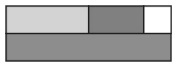 Student partitions wholes intoequal parts, but struggles tocompare with unit fractions.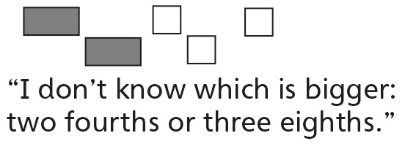 Observations/DocumentationObservations/DocumentationObservations/DocumentationObservations/DocumentationStudent partitions wholes intoequal parts, but compares parts of different wholes.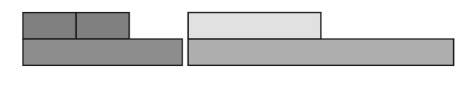 Student partitions wholes intoequal parts, but struggles tocombine equal parts to makewholes.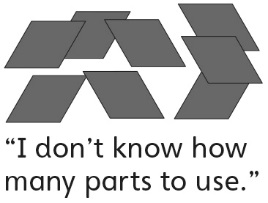 Student combines equal parts tomake wholes, but struggles to name the wholes and leftover parts.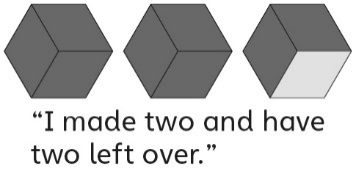 Student successfully partitionswholes into equal parts, compares with unit fractions, and combines equal parts to make wholes.Observations/DocumentationObservations/DocumentationObservations/DocumentationObservations/DocumentationBig IdeaBig IdeaBig IdeaBig IdeaBig IdeaIndicators from Learning ProgressionIndicators from Learning ProgressionIndicators from Learning ProgressionIndicators from Learning ProgressionIndicators from Learning ProgressionCurriculum Expectations addressed Curriculum Expectations addressed Curriculum Expectations addressed Curriculum Expectations addressed Curriculum Expectations addressed Curriculum Expectations addressed Curriculum Expectations addressed Curriculum Expectations addressed Curriculum Expectations addressed Curriculum Expectations addressed Student NamesStudent can partition a whole into equal parts and name the unit fraction.
(Activities 17, 18, 19, 20, 21)Student realizes that the number of equal parts names the part.
(Activities 17, 18, 19, 20, 21)Student realizes that dividing a whole into more equal parts produces smaller parts.
(Activities 17, 18, 19)Student realizes that dividing a whole into smaller parts produces more parts.
(Activities 17, 18, 19)Student can compare fractional parts to determine which is bigger/smaller.
(Activities 18, 19, 21)Student can regroup fractional parts into wholes.
(Activities 20, 21)Student uses math language when comparing parts and naming wholes and leftover parts. 
(Activities 18, 19, 20, 21)Not ObservedSometimesConsistentlyPartitions a whole into equal parts and names the unit fraction.
(Activities 17, 18, 19, 20, 21)Realizes that the number of equal parts names the part.
(Activities 17, 18, 19, 20, 21)Realizes that dividing a whole into more equal parts produces smaller parts.
(Activities 17, 18, 19)Realizes that dividing a whole into smaller parts produces more parts.
(Activities 17, 18, 19)Compares fractional parts to determine which is bigger/smaller.
(Activities 18, 19, 21)Regroups fractional parts into wholes.
(Activities 20, 21)Uses math language when comparing parts and naming wholes and leftover parts. 
(Activities 18, 19, 20, 21)